Зміна № 1 ДБН А. 1.1-1-93 "Система стандартизації та нормування в будівництві. Основні положення." Затверджена та введена в дію наказом Держбуду України від 30.06.2000 р. № 143. Дата введення в дію 2000-07-01Текст зміниДодаток 1. Схему класифікації нормативних документів України в галузі будівництва доповнити класом Д, підкласами Д.1 та Д.2, комплексами Д.1.1, Д.1.2, Д.2.1, Д.2.2, Д.2.3, Д.2.4, Д.2.5, Д.2.6 і викласти у вигляді:СХЕМА КЛАСИФІКАЦІЇнормативних документів України в галузі будівництва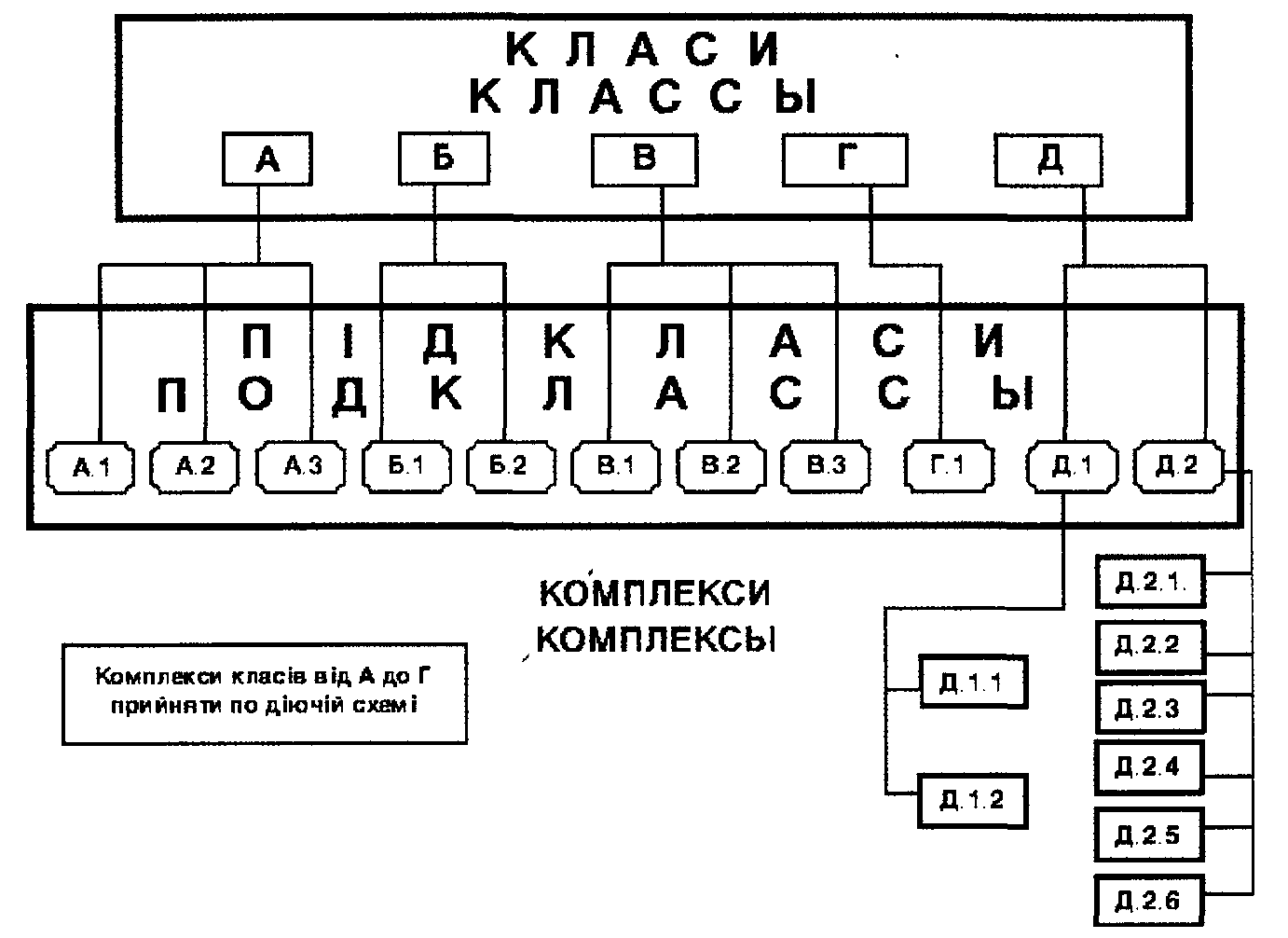 У таблиці "Класифікація нормативних документів України в галузі будівництва" графу "Напрямки стандартизації та нормування" під шифром Г. 1 викласти в новій редакції:"Норми тривалості проектування, будівництва та нормативи відряду. Норми витрат матеріалів. Норми потреби в будівельному інвентарі, інструментах, приладах, будівельній техніці. Норми оплати праці в будівництві. Базові нормативи питомих капітальних вкладень. Норми споживання енергетичних ресурсів."Таблицю "Класифікація нормативних документів України в галузі будівництва" доповнити рядками такого змістуПродовженняИзменение № 1 ДБН А.1.1-1-93 "Система стандартизации и нормирования в строительстве. Основные положения". Утверждено и введено в действие приказом Госстроя Украины от 30.06.2000 г.  № 143. Дата введения в действие 2000-07-01Текст измененийДополнение 1. Схему классификации нормативных документов Украины в области строительства дополнить классом Д, подклассами Д.1 и Д 2, комплексами Д.1.1, Д.1,2, Д.2.1, Д.2.2, Д.2.3, Д.2.4, Д.2.5, Д.2.6 и изложить в виде:СХЕМА КЛАССИФИКАЦИИ нормативных документов Украины в области строительстваВ таблице "Классификация нормативных документов Украины в области строительства" графу "Направления стандартизации и нормирование" под шифром Г.1 изложить в новой редакции:"Нормы продолжительности проектирования, строительства и нормативы задела. Нормы расхода материалов. Нормы потребности в строительном инвентаре, инструментах, приборах, строительной технике. Нормы оплаты труда в строительстве. Базовые нормативы удельных капитальных вложений. Нормы потребления энергетических ресурсов."Таблицу "Классификация нормативных документов Украины в области строительства" дополнить строками следующего содержания:ШифрНайменування класів, підкласів та комплексів документівНапрямки стандартизації та нормуванняД.Кошторисні норми та правилаКошторисні норми та правилаД.1Організація робіт з кошторисного нормуванняОрганізація робіт з кошторисного нормуванняД.1.1Кошторисна документаціяВимоги щодо складання та застосування кошторисної документації. Розроблення відповідних правил (порядків, вказівок тощо)Д.1.2Вартість будівництва об'єктів і робітВимоги щодо визначення вартості будівництва та окремих видів робіт. Розроблення відповідних НД і рекомендаційД.2Кошторисні нормиКошторисні нормиД.2.1Кошторисні норми на проектно-вишукувальні роботиКошторисні нормативи на проектно-вишукувальні роботи різного призначенняД.2.2Ресурсні елементні кошторисні норми на будівельні роботиРесурсні елементні кошторисні нормативи на окремі види будівельних робітД.2.3Ресурсні елементні кошторисні норми на монтаж устаткуванняКошторисні нормативи на монтаж устаткування різного призначенняД.2.4Кошторисні норми на ремонтно-будівельні роботиКошторисні нормативи на окремі види ремонтно-будівельних робітД.2.5Кошторисні норми на ремонтно-реставраційні роботиКошторисні нормативи на окремі види ремонтно-реставраційних робітД.2.6Кошторисні норми на пусконалагоджувальні роботиКошторисні нормативи на пусконалагоджувальні роботи устаткування різного призначенняШифрНаименование классов, подклассов и комплексов документовНаправления стандартизации и нормированияД.Сметные нормы и правилаСметные нормы и правилаД.1Организация работ по сметному нормированиюОрганизация работ по сметному нормированиюД.1.1Сметная документацияТребования по составлению и применению сметной документации. Разработка соответствую-щих правил (порядков, указаний и т. п.)Д.1.2Стоимость строительства объектов и работТребования по определению стоимости строительства и отдельных видов работ. Разработка соответствующих НД и рекомендацийД.2Сметные нормыСметные нормыД.2.1Сметные нормы на проектно-изыскательские работыСметные нормативы на проектно-изыскательские работы разного назначенияД.2.2Ресурсные элементные сметные нормы на строительные работыРесурсные элементные сметные нормативы на отдельные виды строительных работД.2.3Ресурсные элементные сметные нормы на монтаж оборудованияРесурсные элементные сметные нормативы на монтаж оборудования разного назначенияД.2.4Ресурсные элементные сметные нормы на ремонтно-строительные работыРесурсные элементные сметные нормативы на отдельные виды ремонтно-строительных работД.2.5Ресурсные элементные сметные нормы на ремонтно-реставрационные работыРесурсные элементные сметные нормативы на отдельные виды ремонтно-реставрационных работД.2.6Ресурсные элементные сметные нормы на пусконаладочные работыРесурсные элементные сметные нормативы на пусконаладочные работы оборудования разного назначения